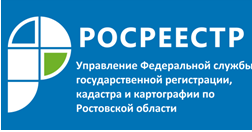 Пресс-релиз                                                                                                                                   26.03.2022	РАБОТА КОМИССИИ ПО РАССМОТРЕНИЮ СПОРОВ О РЕЗУЛЬТАТАХ ОПРЕДЕЛЕНИЯ КАДАСТРОВОЙ СТОИМОСТИ22 марта в Управлении Росреестра по Ростовской области состоялось заседание Комиссии по рассмотрению споров о результатах определения кадастровой стоимости, на котором были рассмотрены 3 заявления о пересмотре результатов определения кадастровой стоимости в отношении 3 земельных участков, 1 здания и 1 помещения.В отношении 1 помещения членами Комиссии принято решение об определении кадастровой стоимости объекта недвижимости в размере его рыночной стоимости.2 заявления о пересмотре кадастровой стоимости 3 земельных участков и 1 здания отклонены по причине несоответствия представленных отчетов об оценке рыночной стоимости требованиям ст. 24.18 Федерального закона от 29.07.1998 № 135-ФЗ «Об оценочной деятельности в Российской Федерации».Снижение кадастровой стоимости в отношении 1 объекта недвижимости составило 28,7 %. Информация о принятых решениях размещена на сайте Росреестра: Главная=>Деятельность=>Кадастровая оценка=>Рассмотрение споров о результатах определения кадастровой стоимости=>Информация о работе комиссий по рассмотрению споров о результатах определения кадастровой стоимости=>Информация о деятельности комиссии по рассмотрению споров о результатах определения кадастровой стоимости.Контакты для СМИ:Пресс-служба Управления Росреестра по Ростовской областиТатьяна Фатеева8-938-169-55-69FateevaTA@r61.rosreestr.ruwww.rosreestr.gov.ru